О внесении изменений в административный регламент по предоставлению муниципальной услуги «Приём заявлений о зачислении в муниципальные образовательные организации, реализующие основную образовательную программу дошкольного образования (детские сады), а так же постановка на соответствующий учет», утверждённый постановлением администрации муниципального района «Улётовский район» Забайкальского края от 24.09.2021 № 442/н	В целях приведения нормативного правового акта в соответствие с действующим законодательством, в соответствии с Положением об администрации муниципального района «Улётовский район» Забайкальского края, утверждённым решением Совета муниципального района «Улётовский район» Забайкальского края от 21.04.2017 № 380, администрация муниципального района «Улётовский район» Забайкальского края постановляет:	1. Внести в административный регламент по предоставлению муниципальной услуги «Приём заявлений о зачислении в муниципальные образовательные организации, реализующие основную образовательную программу дошкольного образования (детские сады), а так же постановка на соответствующий учет», утверждённый постановлением администрации муниципального района  «Улётовский район» Забайкальского края от 24.09.2021 № 442/н «Об утверждении административного регламента по предоставлению муниципальной услуги «Приём заявлений о зачислении в муниципальные образовательные организации, реализующие основную образовательную программу дошкольного образования (детские сады), а также постановка на соответствующий учёт» следующие изменения:	1.1. в абзаце 3 пункта 15.1 слово «копию» заменить словом «оригинал»;	1.2. пункт 15.1 дополнить абзацем 8 следующего содержания:«- Родители (законные представители) ребенка, являющиеся иностранными гражданами или лицами без гражданства, дополнительно предъявляют документ(-ы), паспорт иностранного гражданина либо иной документ, установленный федеральным законом или признаваемый в соответствии с международным договором Российской Федерации в качестве документа, удостоверяющего личность иностранного гражданина.»;	1.3. в абзаце 2 пункта 15.3 после слова «ребенка» дополнить словами «или для иностранных граждан и лиц без гражданства - документ(-ы), удостоверяющий(е) личность ребенка и подтверждающий(е) законность представления прав ребенка.»;	1.4. признать утратившими силу пункты 16, 16.1, 16.2, 16.3, 16.4;1.5. пункт 37.1 изложить в следующей редакции:«37.1. Особенности предоставления муниципальной услуги в электронной форме.Предоставление муниципальной услуги в электронной форме осуществляется путем использования средств электронной связи.Формы и виды обращений заявителя:»;1.6. пункт 38.1 изложить в следующей редакции:«38.1. Прием и регистрация заявлений для направления в муниципальные образовательные организации»;1.7. приложение 3 изложить в следующей редакции:Главе муниципального района «Улётовский район»_______________________________
Ф.И.О.
от_______________________________
(Ф.И.О. родителя)
_______________________________

проживающего по адресу: __________
________________________________ул. _____________________________
дом ___________ кв. ______________
ЗАЯВЛЕНИЕна предоставление услуги по  постановке на учёт«Приём заявлений для зачисления в муниципальные образовательные организации, реализующие основную образовательную программу дошкольного образования (детские сады), а так же постановка на соответствующий учёт» Прошу Вас поставить на учет для зачисления в муниципальную образовательную организацию____________________________________________________________________________________Ф.И.О. ребенка полностью (последнее - при наличии)_____________________________________________________________________________________
(число, месяц, год рождения)Серия                     №                          Дата выдачи:                          Кем выдан:            _______________________________________________________________________________________________________(реквизиты свидетельства о рождении ребенка)_______________________________________________________________________________________________________(адрес места жительства фактического проживания ребенка)Законный представитель(мать, отец, опекун)_____________________________________________
Ф.И.О. полностью
_____________________________________________________________________________________
место работы, телефонПроживающий (ая) в одной семье: сестра, брат (число месяц , год рождения ФИО полностью)_______________________________________________________________________________________________________Паспорт (иной документ) Серия               №                      Выдан:                                      Дата выдачи:_______________________________________________________________________________________________________(реквизиты документа удостоверяющего личность родителя (законного представителя ребёнка)______________________________________________________________________________________________________(реквизиты документа, подтверждающего установление опеки (при наличии)______________________________________________________________________________________________________(документ, подтверждающий право на специальные меры поддержки (гарантии):  (при наличии)Предпочитаемый язык обучения: русский (иной язык)_________________________________________________________Желаемая дата зачисления (приема на обучение)______________________________________________________________Потребность в обучении по программе: (нужное подчеркнуть)- общеразвивающая - компенсирующая - оздоровительная или комбинированная Режим пребывания: (нужное подчеркнуть)-кратковременного пребывания(3- 5 часов),-сокращенного дня (8-10-часов), -полного дня (10,5-12-часов) -продленного дня (13-14-часов)Я согласен (согласна) на обработку моих персональных данных, содержащихся в заявлении.Решение об отказе в предоставлении муниципальной услуги прошу (нужное подчеркнуть):-  вручить лично,- направить по месту фактического проживания (места нахождения) в форме документа на бумажном носителе,-  направить на адрес электронной почты в форме электронного документа.«_______» ________________________ 20_____ г. "_____" ч. "_______" мин.(дата и время подачи заявления)_____________________ /___________________________________________________         (подпись заявителя)                                                (полностью Ф.И.О.)Заявление принято:_________________________________________________________________________(Ф.И.О. должностного лица, уполномоченного на прием заявления)Подпись______________________                    ____________________________						(расшифровка подписи) ».2. Настоящее постановление официально опубликовать (обнародовать) на официальном сайте муниципального района «Улётовский район» в информационно-телекоммуникационной сети «Интернет» в разделе «Документы» - «Правовые акты администрации» и в разделе «Деятельность» - «Муниципальные услуги, регламенты» - «АДМИНИСТРАТИВНЫЕ РЕГЛАМЕНТЫ» - https://uletov.75.ru/.3. Контроль за исполнением настоящего постановления возложить на заместителя главы муниципального района «Улётовский район» (С.В. Саранина).Глава муниципального района «Улётовский район»						                 А.И. Синкевич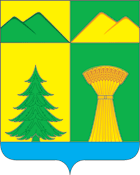 АДМИНИСТРАЦИЯ МУНИЦИПАЛЬНОГО РАЙОНА«УЛЁТОВСКИЙ РАЙОН»ЗАБАЙКАЛЬСКОГО КРАЯПОСТАНОВЛЕНИЕАДМИНИСТРАЦИЯ МУНИЦИПАЛЬНОГО РАЙОНА«УЛЁТОВСКИЙ РАЙОН»ЗАБАЙКАЛЬСКОГО КРАЯПОСТАНОВЛЕНИЕАДМИНИСТРАЦИЯ МУНИЦИПАЛЬНОГО РАЙОНА«УЛЁТОВСКИЙ РАЙОН»ЗАБАЙКАЛЬСКОГО КРАЯПОСТАНОВЛЕНИЕАДМИНИСТРАЦИЯ МУНИЦИПАЛЬНОГО РАЙОНА«УЛЁТОВСКИЙ РАЙОН»ЗАБАЙКАЛЬСКОГО КРАЯПОСТАНОВЛЕНИЕ«22» октября 2021 года«22» октября 2021 года№ 481/нс.Улёты№Наименование документаНеобходимость предоставления, в следующих случаяхЛичный приемЛичный приемЛичный приемОбращение через «Портал государственных и муниципальных услуг Забайкальского края»Обращение через «Портал государственных и муниципальных услуг Забайкальского края»№Наименование документаНеобходимость предоставления, в следующих случаяхБумажный видБумажный видЭлектронный видБумажно-электронный видЭлектронный вид№Наименование документаНеобходимость предоставления, в следующих случаяхВид документаКол-воВид документаВид документаВид документа1Заявление по установленной форме (приложение № 3)ОбязательноОригинал 1-Скан-копия документа, сформированного в бумажном виде,  заверенная усиленной квалифицированной ЭЦПДокумент, подписанный усиленной квалифицированной ЭЦП2Документ, удостоверяющий личность родителя или иного законного представителяОбязательноОригинал1УЭКСкан-копия документа, сформированного в бумажном виде,  заверенная усиленной квалифицированной ЭЦПУЭК3Документы о наличии  права на специальные меры поддержки (гарантии) отдельных категорий граждан и их семейПри необходимостиОригиналы либо копии1-Скан-копия документа, сформированного в бумажном виде,  заверенная усиленной квалифицированной ЭЦП-4документ, подтверждающий установление опекиПри необходимостиОригиналы либо копии1-Скан-копия документа, сформированного в бумажном виде,  заверенная усиленной квалифицированной ЭЦП-5документ психолого-медико-педагогической комиссииПри необходимостиОригиналы либо копии1-Скан-копия документа, сформированного в бумажном виде,  заверенная усиленной квалифицированной ЭЦП-6документ, подтверждающий потребность в обучении в группе оздоровительной направленности (при необходимости)При необходимостиОригиналы либо копии1-Скан-копия документа, сформированного в бумажном виде,  заверенная усиленной квалифицированной ЭЦП-«Приложение 3
к административному регламенту по предоставлению муниципальной услуги«Приём заявлений о зачислении в муниципальные образовательные организации, реализующие основную образовательную программу дошкольного образования (детские сады), а так же постановка на соответствующий учет»